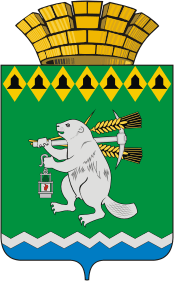 Дума Артемовского городского округаVI созыв66 заседание  РЕШЕНИЕот 26 марта 2020 года                                                                                 № 670О внесении изменений в решение Артемовской Думы от 17.11.2005 № 576     «О земельном налоге на территории Артемовского городского округа»Руководствуясь главой 31 Налогового кодекса Российской Федерации, статьей 23 Устава Артемовского городского округа, Дума Артемовского городского округаРЕШИЛА:	1. Внести в решение Артемовской Думы от 17.11.2005 № 576                      «О земельном налоге на территории Артемовского городского округа», с изменениями, внесенными решениями Думы Артемовского городского округа от 27.07.2006 № 725, от 25.10.2007 № 230, от 06.11.2008 № 464, от 25.06.2009 № 627, от 24.12.2009 № 746, от 24.11.2010 № 970, от 21.07.2011 № 1154, от 24.11.2011 № 1225, от 25.04.2013 № 287, от 29.10.2014 № 557, от 26.02.2015   № 623, от 18.06.2015 № 673, от 24.09.2015 № 714, от 27.10.2016 № 25, от 16.02.2017 № 104, от 30.11.2017 № 282, от 27.09.2018 № 408, от 25.04.2019     № 522, (далее – Решение) следующие изменения:	1.1.  Пункт 2 Решения изложить в следующей редакции:«2. Налоговые ставки установить в пределах, предусмотренных Налоговым кодексом Российской Федерации, в следующих размерах:2.1. 0,05 процента в отношении земельных участков, занятых объектами инженерной инфраструктуры жилищно-коммунального комплекса (за исключением доли в праве на земельный участок, приходящейся на объект, не относящийся к объектам инженерной инфраструктуры жилищно-коммунального комплекса);2.2. 0,1 процента в отношении земельных участков: - занятых жилищным фондом (за исключением доли в праве на земельный участок, приходящейся на объект, не относящийся к жилищному фонду) или приобретенных (предоставленных) для жилищного строительства (за исключением земельных участков, приобретенных (предоставленных) для индивидуального жилищного строительства, используемых в предпринимательской деятельности);- отнесенных к землям сельскохозяйственного назначения или к землям в составе зон сельскохозяйственного использования в населенных пунктах и используемых для сельскохозяйственного производства;- не используемых в предпринимательской деятельности, приобретенных (предоставленных) для ведения личного подсобного хозяйства, садоводства или огородничества, а также земельных участков общего назначения, предусмотренных Федеральным законом от 29 июля 2017 года N 217-ФЗ «О ведении гражданами садоводства и огородничества для собственных нужд и о внесении изменений в отдельные законодательные акты Российской Федерации»;2.3. 0,2 процента в отношении земельных участков граждан, занятых под гаражами или выделенных под гаражное строительство;2.4. 0,3 процента в отношении земельных участков:- занятых объектами здравоохранения, образования, социального обеспечения, физической культуры и спорта, культуры и искусства;-  ограниченных в обороте в соответствии с законодательством Российской Федерации, предоставленных для обеспечения обороны, безопасности и таможенных нужд;2.5. 1,0 процент в отношении прочих земельных участков;2.6. 1,5 процента в отношении земельных участков, отнесенных к землям сельскохозяйственного назначения и не используемых для сельскохозяйственного производства.»;1.2. Пункт 3 Решения изложить в следующей редакции:«3. Определить порядок уплаты налога и авансовых платежей.3.1. Налог и авансовые платежи по налогу подлежат уплате налогоплательщиками-организациями в соответствии с порядком, установленным статьей 397 Налогового кодекса Российской Федерации.»;1.3. Пункт 5.4 Решения изложить в следующей редакции:«5.4. Налогоплательщики, имеющие право на налоговые льготы, представляют в налоговый орган по своему выбору заявление о предоставлении налоговой льготы, а также вправе представить документы, подтверждающие право налогоплательщика на налоговую льготу.»;1.4. Пункт 5.5 Решения исключить.	2. Действие настоящего решения распространяется на правоотношения, возникшие с 1 января 2020 года, за исключением положения, для которого подпунктом 2.1 пункта 2 настоящего решения установлен иной срок вступления в силу.	2.1. Подпункт 1.2 пункта 1 настоящего решения вступает в силу с           1 января 2021 года.	3. Настоящее решение опубликовать в газете «Артемовский рабочий», разместить на Официальном портале правовой информации Артемовского городского округа в информационно-телекоммуникационной сети «Интернет» (www.артемовский-право.рф) и на официальном сайте Думы Артемовского городского округа в информационно-телекоммуникационной сети «Интернет».	4. Контроль за исполнением настоящего решения возложить на постоянную комиссию по экономическим вопросам, бюджету и налогам (Соловьев А.Ю.).Председатель Думы                                            Артемовского городского  округаК.М.ТрофимовГлава Артемовского городского округаА.В.Самочернов